Zgierz dn. 26.09.2023 r.ZP.272.13.2023.MW/6INFORMACJA O PYTANIACH I ODPOWIEDZIACH DO TREŚCI SWZ II 
zmiana terminu otwarciaNa podstawie art. 284 ustawy z dnia 11 września 2019 r.  Prawo zamówień publicznych (tj. Dz. U. z 2023 r. poz. 1605  – dalej zwanej Ustawą) Powiat Zgierski w imieniu, którego działa Zarząd Powiatu Zgierskiego (dalej zwany Zamawiającym) modyfikuje treść Specyfikacji Warunków Zamówienia (dalej zwanej SWZ), w postępowaniu: pn.: „Montaż instalacji fotowoltaicznej na budynkach Powiatu Zgierskiego”(ID 817826).PYTANIE WYKONAWCY I: 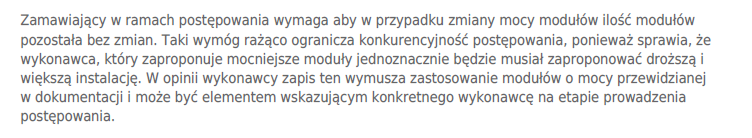 ODPOWIEDŹ ZAMAWIAJĄCEGO I: Odpowiedź dotyczą wszystkich zadań tj.: od zadania nr 1 do zadania nr 5.Ad 1. Informujemy, iż rezygnujemy z minimalnych ilości: modułów, optymalizatorów oraz falowników a tylko ważnym jest aby projektowana instalacja uzyskała minimalną moc wskazaną na stronie każdego z PFU.W związku z wprowadzonymi do treści SWZ zmianami, Zamawiający przedłuża termin składania ofert o czas niezbędny na ich przygotowanie, na podstawie art. 286 ust. 1 oraz ust. 3 Ustawy, treść SWZ w zakresie terminów, otrzymuje brzmienie:TERMIN ZWIĄZANIA OFERTĄTermin związania ofertą wynosi 30 dni. Pierwszym dniem terminu związania ofertą jest dzień, w którym upływa termin składania ofert, to oznacza, że termin związania ofertą upływa w dniu 08.11.2023 r.SPOSÓB ORAZ TERMIN SKŁADANIA OFERT „Ofertę należy złożyć za pośrednictwem platformazakupowa.pl pod adresem: https://platformazakupowa.pl/pn/powiat_zgierz, nie później niż do dnia 10.10.2023 r. do godz. 10:00TERMIN OTWARCIA OFERT ORAZ CZYNNOŚCI ZWIĄZANE Z OTWARCIEM OFERT Otwarcie ofert nastąpi w dniu 10.10.2023 r. o godz. 10:30 na komputerze Zamawiającego, po odszyfrowaniu i pobraniu za pośrednictwem platformazakupowa.pl, złożonych ofert. Zgodnie z art. 271 ust. 2 Ustawy udzielone odpowiedzi prowadzą do zmiany ogłoszenia o zamówieniu nr: 2023/BZP 00395003/01 z dnia 13.09.2023 r.  Ogłoszenie o zamianie ogłoszenia zostało wprowadzone w dniu 26.09.2023 r.  pod nr 2023/BZP 00413565/01.PouczenieOd niezgodnej z przepisami Ustawy czynności Zamawiającego podjętej w postępowaniu 
o udzielenie zamówienia lub zaniechania czynności, do której Zamawiający jest zobowiązany na podstawie Ustawy Wykonawcy przysługują środki ochrony prawnej.	                                                                              Zarząd Powiatu Zgierskiego___________________________________________________( podpis Kierownika Zamawiającego lub osoby upoważnionej)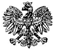 ZARZĄD  POWIATU  ZGIERSKIEGO95-100 Zgierz, ul. Sadowa 6atel. (42) 288 81 00,  fax (42) 719 08 16zarzad@powiat.zgierz.pl,    www.powiat.zgierz.pl